別添１平成26年度Ｉ-Ｃｈａｌｌｅｎｇｅ！（ＩＣＴイノベーション創出チャレンジプログラム）一次提案審査委員会　募集要領（改訂版）平成２６年９月総務省１．ICTイノベーション創出チャレンジプログラムについて（１）事業の目的総務省では、我が国が「世界で最もイノベーションに適した国」となるため、「日本再興戦略」改訂２０１４（平成２６年６月２４日閣議決定）や「科学技術イノベーション総合戦略２０１４」（平成２６年６月２４日閣議決定）を踏まえた、情報通信審議会「イノベーション創出実現に向けた情報通信技術政策の在り方【平成25年1月18日付け諮問第19号】」最終答申（平成２６年６月２７日）を受け、総合的な取り組みを推進している。その一環として、平成２６年度より、多くのベンチャー企業等が直面している、いわゆる「死の谷」の克服に向け、ベンチャー企業等が常時応募可能な支援制度である「ICTイノベーション創出チャレンジプログラム」（以下、「本事業」という。）を開始したところである。本事業は、民間の事業化ノウハウ等の活用による事業育成支援と研究開発支援を一体的に推進することにより、研究開発成果の具現化を促進し、もって新事業の創出に資することを目的とする。（２）事業の流れ　本事業における事業の流れは以下の通り。　※事業化支援機関は、一次提案審査委員会に登録された機関のうち、研究開発機関（一次提案申請者）と共同で研究開発に取り組む意思を有する機関が候補機関となる図　事業の流れ（フローチャート）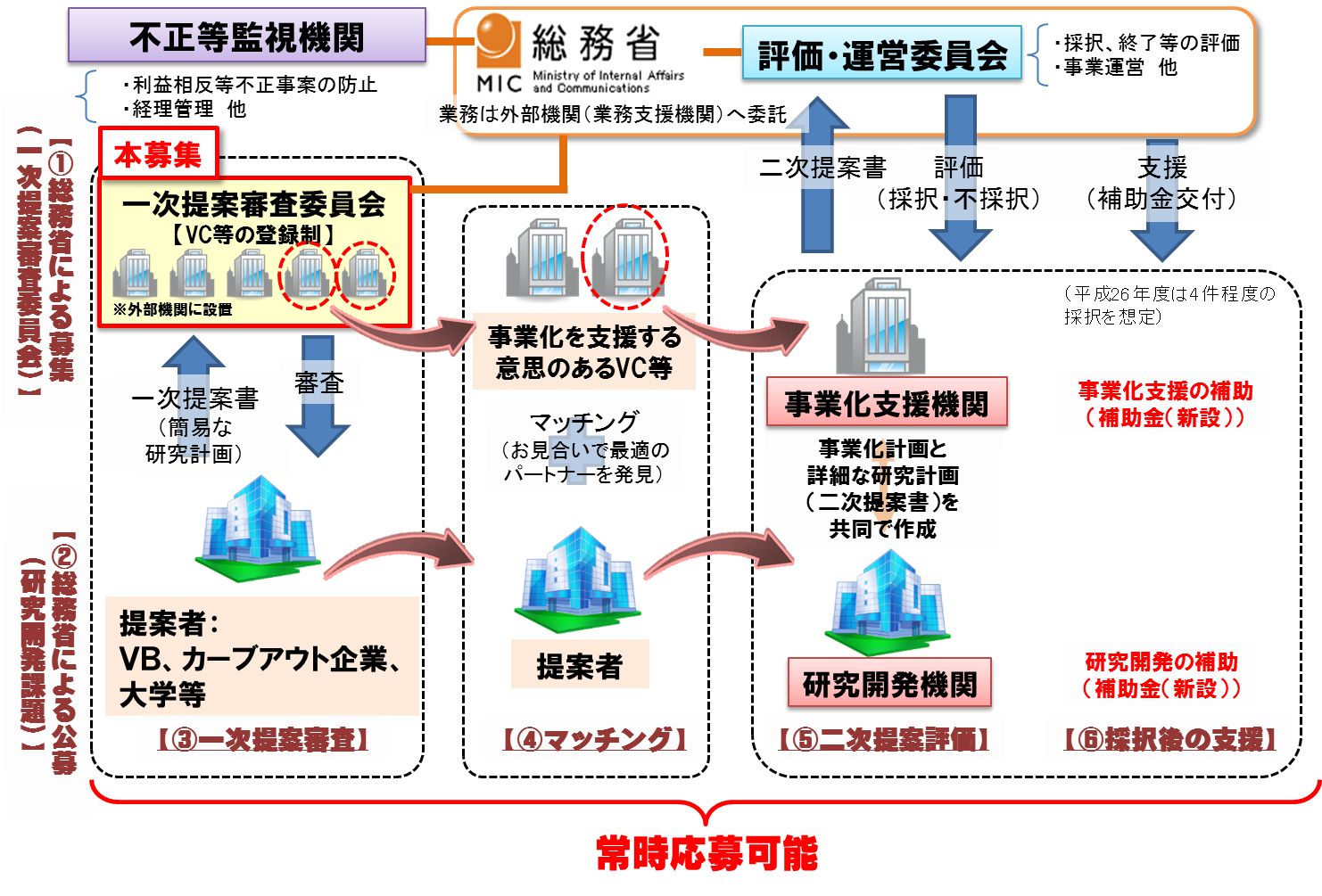 図　事業スキーム概要図　本募集へ応募し、業務支援機関（平成２６年度は野村総合研究所へ総務省より業務委託）に組織される一次提案審査委員会として登録された機関は、主に以下のような取組を行う。一次提案がなされた技術開発課題を審査し、有望な技術・アイデアを選定提案がなされた課題について、事業化を支援する意思のある機関は、業務支援機関の指示を受け、提案者（研究開発機関）とのマッチングの実施マッチングが図られた場合、二次提案書作成に係る補助金申請を総務省へ提出③に関する承認通知を総務省より受領次第、研究開発機関と共同で二次提案書（補助金申請書を含む）を作成し、業務支援機関を通じて評価・運営委員会へ提出二次提案審査の結果、採択（補助金の承認）通知を受領次第、研究開発機関と共同で技術開発を実施事業終了後、成果の発表、終了評価を実施一定期間後、追跡評価を実施　なお、③におけるマッチングが不成立となった場合、あるいは、⑤における二次提案書が不採択となった場合にあっては、補助対象とはならない。２．一次提案審査委員会の概要（１）申請対象者　一次提案審査委員会への登録申請の対象となるのは、以下の要件を全て満たす機関とする。国内に法人格を有する機関補助金等に係る予算の執行の適正化に関する法律（昭和３０年法律第１７９号）及び先進的情報通信技術実用化支援事業費補助金交付要綱（以下、「交付要綱」）に基づいた手続き及び予算の執行ができる機関事業を円滑に遂行するために必要な基盤を有している機関経理及びその他の事務について説明・報告が出来る等、補助事業に関する措置に適切に対応できる機関（２）一次提案審査委員会の登録要件　本事業の目的を遂行するため、一次提案審査委員会への登録の際には、以下の観点において、外部有識者等により構成される評価・運営委員会において審査を行う。ベンチャー企業等に関して、事業化支援等により新規株式公開（IPO）や企業買収（M＆A）等の実現、新事業の創出を支援する等、事業育成に関する実績を有すること新事業の創出に関する事業育成モデルを有し、かつ本事業で育成した各プロジェクトについて、数年程度で外部資金を誘引するなどの計画を立案、実行する能力を有していること新事業の創出を目指した多様な提案に対し、技術面・ビジネスモデル面での審査を行い、有望な案件を抽出するための能力を有していること本事業を通じてベンチャー企業等と連携し、新事業の創出に向けて取り組むための熱意、必要な体制及び事業化に必要な機関等とのネットワークとその活用ノウハウを有していること（３）一次提案審査の内容一次提案審査委員会として登録された機関は、一次提案審査として以下の取組を行う。なお、一次提案審査のみに係る経費については、総務省からの補助等は行わない。技術開発課題の公募（常時応募可能）に対してなされる一次提案について、新事業の創出に向けて有望な課題の抽出を行う【１．（２）①】有望な課題であると判断された場合においては、提案機関との間で二次提案書の作成を行うため、業務支援機関の指示のもと、マッチングのための協議を行う【１．（２）②】一次提案審査後、事業化を支援する意思のある機関については、主に以下の取組【１．（２）③から⑦】を行うこととなる。二次提案書の作成等に係る補助金申請などの詳細は「平成26年度 I-Challenge!（ICTイノベーション創出チャレンジプログラム）技術開発課題公募要領」（平成26年6月27日報道発表。以下「公募要領」という。）を参照されたい。マッチングが成功した後、速やかに総務省に対して補助金申請を行うとともに、許可の通知があり次第、事業化支援機関として、研究開発機関とともに二次提案書を作成二次提案書が完成したら業務支援機関を通じて総務省に対して提案（補助金申請を含む）を提出（最初の補助金申請の許可があった日から４５日以内）採択後、プロジェクト支援開始後のチームアップ事業育成と研究開発の一体的マネジメント（１課題あたり１２ヶ月以内）プロジェクトの計画継続、変更、中止等に係る申請プロジェクトに関する民間資金の誘引評価（継続評価、終了評価、追跡評価）への対応（４）一次提案審査実施期間一次提案審査は、技術開発課題の公募が開始された後、年度内あるいは交付決定額が今年度予算（約4.3億円）の上限に達するまでの間、一次提案がなされる毎に随時実施する。なお、交付決定額が今年度予算の上限に達した場合には、来年度予算による支援についての審査を実施する場合がある。（５）事業化支援機関として活動を行う場合の補助　事業化支援機関としての事業に取り組む際、以下２点の業務に対する直接経費、委託費、及び一般管理費を対象として、２／３以内で補助を行う。共同提案書作成支援業務（補助額の上限は40万円）一次提案審査委員会構成員は、研究開発機関からの提案内容に対し、有望なものについては研究開発機関とのマッチングを行う。マッチングが成功した場合には、事業化支援機関として、デューデリジェンス等を実施した結果を踏まえ、研究開発機関と共同で二次提案書を作成する。この際、二次提案書の作成支援に係る経費の一部は必要に応じて補助の対象となる。研究開発支援業務（補助額の上限は1,000万円）事業化支援機関は、事業化支援に関する専門性を活かし、独創的な技術により事業化を目指す研究開発機関と共同で、民間資金の誘引等による市場や出口を見据えたビジネスモデル実証フェーズに取り組む技術開発（プロトタイプ制作、デモ、ビジネスモデル検討等）や事業育成を図るための取組を支援する。この際、研究開発支援に係る経費の一部は必要に応じて補助の対象となる。補助対象となる経費の区分については別紙１のとおりである。その詳細については、交付要綱並びに「平成26年度 I-Challenge!（ICTイノベーション創出チャレンジプログラム）経理処理解説総論編」（平成26年6月27日報道発表）に準ずる。（５）留意事項　一次提案審査委員会への登録及び一次審査を行うに当たっての留意事項は以下の通り。一次提案審査前の利益相反に関する申告一次提案審査を行う際、利益相反行為により問題が生じたあるいは生じるおそれがある場合には、不正等監視機関（平成２６年度はあずさ監査法人へ総務省より業務委託）に相談内容を記入した申告書を提出すること。なお、一次提案審査における利益相反の範囲は別紙２のとおりである。また、審査の対象となる機関と利害などが関係する構成員については、当該機関からの提案に関する評価の際は退席し、議論や判断に加わらないこととする。なお、構成員が利害関係者の研究開発課題を評価することについて、総務省がその公平性を認める場合にはこの限りではない。一次提案審査委員会への応募情報の一部公開（名前、経歴、実績）　　本事業の目的を遂行するため、研究開発機関と事業化支援機関との最適なマッチングを形成することを目的とし、本募集への応募情報の一部は公表の対象となる。一次提案審査委員会構成員として知り得た情報の開示制限　　一次提案審査委員会構成員として取り組むに当たっては、本事業で知り得た情報を他に漏らさないなどの守秘義務を遵守すること。そのため、応募に際しては、総務省に秘密保持誓約書（様式５）を提出すること。秘密保持誓約書の有効期間は３年間とするが、一次提案への応募機関の要請に応じて延長できるものとする。マッチング成否に係る情報や分析結果の共有本事業では、マッチング形成や研究開発への取り組み等における成功事例のみならず失敗事例について、本事業を継続的に実施していく上での教訓とするため、その情報や分析結果の一部を一次提案審査委員会において共有が図られることがある。【参考】事業化支援機関としての活動を行う場合の留意事項二次審査の結果、事業化支援機関としての承認がなされた場合の留意事項は以下の通り（詳細は公募要領参照）。早期の民間資金誘引推奨　研究開発期間中において、事業化計画より早期に民間資金の誘引がなされるよう取り組むことが推奨される。また、一次提案審査及びマッチング形成の段階において、必要経費の一部あるいは全額の民間資金の投入が可能であると判断される場合においては、研究開発機関と協議のうえ事業化支援を行うことが推奨される。投資機会の公平性確保（他VC等からの投資機会を確保すること）　事業化支援機関は、本事業で支援を行う研究開発機関に対して投資活動等を行おうとする場合には、他の機関による投資機関の担保や、株式出資をする場合に株価等の交渉において一方的な条件を強制しない旨等を含め、研究開発機関との間で覚書・協定書等を締結することが必要である。活動経費の経理管理　本事業の実施に際して、補助金の執行の適正化を図るため、適切な事務体制の下、計画的な経理管理を実施することが必要である。なお、年度末あるいは研究開発終了後にあっては、総務省からの業務を請け負った機関による経理検査（補助金の額の確定を行うための証拠証憑等の検査）を受けることとなる。フォローアップ調査本事業を実施した結果、事業終了後、一定期間後に総務省からの指示に基づき追跡評価を実施するため、研究開発機関と共同で当該評価への対応を行うこと。属性要件に基づく応募制限暴力団排除対象に該当する機関は、応募あるいは登録することはできない。３．一次提案審査委員会への登録及び募集期間（１）一次提案審査委員会への登録の方法　業務実施機関は、本募集への登録申請書の提出を受け、評価・運営委員会における審議結果を踏まえ、一次提案審査委員会への機関登録を行う。なお、評価・運営委員会における登録に係る審議を行う際、必要に応じてヒアリングを行うことがある。ヒアリング対象機関へは業務支援機関より個別に連絡を行う。ヒアリング時には申請代表者が出席すること。登録結果については、業務支援機関よりその旨連絡がなされる。（２）登録基準　２．（１）及び（２）で定める要件に合致していること。（３）募集期間及び提出締切り一次提案審査委員会としての募集期間は、平成２６年９月５日（金）より平成２６年９月１９日（金）１７：００（必着）までとする。一次提案審査委員会への登録に係る募集は、今年度内に追加で行う予定であり、総務省ホームページにて随時公表する。（４）応募申請書様式　応募申請書式は、本募集要領の様式１～５を参照のこと。（５）提出方法　申請書類の提出にあたっては、作成に使用した元データ（Word等）と、押印した原本（PDF等）を、メール等で電子データにて提出すること。メールでの提出が不可能な場合は、CD-R等の電子媒体に格納して郵送で提出（期日必着）すること。　なお、申請原本は、後日提出を依頼する可能性があるので大事に保管しておくこと。提出方法詳細提出資料
様式１～５（様式１、５は代表者印等を押印したPDFを含む）
機関パンフレット等機関の概要が分かる資料（PDF等任意形式）提出先
■業務支援機関株式会社野村総合研究所　コンサルティング事業本部ICT・メディア産業コンサルティング部（担当：小林、木村、伊藤）〒100-0005 東京都千代田区丸の内１－６－５メール宛先：challenge-ict@nri.co.jp件名
「【一次提案審査委員会】応募書類提出_○○（事業者名）とすること。本文
担当者氏名、連絡先を記載すること。受領確認
提案を受領後、野村総合研究所より２営業日以内に受領確認メール等が発信されるので、こちらを確認できない場合は、事務局まで連絡すること。（６）個人情報の取扱応募に関連して提供された個人情報は、個人情報の保護に関する法律及び関連法令を遵守するとともに、本事業の目的の達成に必要とされる範囲内でのみ利用する。４．問い合わせ先事業全般に関する問合せ先総務省情報通信国際戦略局技術政策課（担当：篠澤、荒金）連絡先：challenge-ict@ml.soumu.go.jpTEL: 03-5253-5727FAX: 03-5253-5732申請に関する問合せ先株式会社野村総合研究所　コンサルティング事業本部ICT・メディア産業コンサルティング部（担当：小林、寺田）連絡先：challenge-ict@nri.co.jpTEL: 03-5533-3459FAX: 03-5533-2840経理に関する問合せ先　　　　有限責任あずさ監査法人　　　　第１事業部（担当：小林、田中）　　　　連絡先：challenge-ict@jp.kpmg.comTEL: 03-3548-5801FAX: 03-3548-5810別 紙 １補助対象経費の区分（範囲）別 紙 ２【利益相反の範囲】２．（５）①に係る利益相反の範囲は以下の(1)から(6)のとおりとする。(1) 構成員（一次提案審査委員会として登録された機関及びその役職員）が代表権を有する又は長を務める機関からの提案の場合。(2) 構成員が提案の中に含まれる場合。(3) 構成員が提案機関等に出資している場合。(4) 構成員が提案機関等の社外取締役、投資決定委員、アドバイザー等となっているなど、当該機関との強い関係が認められる場合。(5) 構成員自らが提案内容に対して、中立・公正に審査を行うことが困難であると判断する場合。(6) その他、構成員が中立・公正な審査を行うことが困難であると、総務省が判断する場合。（様式１）総務省　情報通信国際戦略局　技術政策課　殿所在地商号又は名称代表者氏名　　　　　　　　　印一次提案審査委員会登録申請書標記の件について、次のとおり必要書類を添えて申請します。１．機関概要（様式２）２．機関パンフレット３．本件に関する連絡先（様式３）４．役員一覧（様式４）５．秘密保持誓約書（様式５）（様式２）機　関　概　要A4数枚程度で作成すること（※）印が記載されている項目は情報をHP等において公開します（様式２　参考）記載要領（様式２については下記を参照のうえ記載）機　関　概　要A4数枚程度で作成すること（様式３）本件に関する連絡先※登録後、連絡担当窓口に変更が生じた場合には、速やかに本様式を用いて総務省へ再提出すること（様式４）役員一覧※　当該役員一覧は例示であるため、「役職」「氏名（フリガナ）」及び「生年月日」の項目を網羅していれば、様式は問わない。（様式５）秘密保持誓約書（ひな型）総務省情報通信国際戦略局技術政策課　　殿＜機関名＞（以下「当機関」という）は、総務省が実施する「ICTイノベーション創出チャレンジプログラム」（以下「本事業」という）における一次提案審査委員会構成員として活動するにあたり、下記のとおり確認し、誓約いたします。記１．本事業に関して、提供または開示を受け、もしくは一次提案審査委員会としての業務の遂行により知り得た、知的財産に関する情報、技術情報等（各種データ、資料、ノウハウ等の技術情報及び製品、半製品、サンプル等）、及び研究開発成果（発明、考案、意匠、各種データ、資料、ノウハウ、ソフトウェア、試作品、サンプル等一切の成果）を含む研究開発機関等の業務に関する情報は、秘密情報（以下、「本秘密情報」という）として扱い、第三者に開示または漏洩しないことを誓約いたします。但し、次に掲げる情報はこの限りではありません。（１）開示される以前にすでに公知であった情報（２）開示される以前にすでに自ら保有していたことが書面により証明し得る情報（３）開示された後、自己の責に帰すべき事由によらず公知となった情報（４）開示された後、第三者から秘密保持の義務を負うことなく開示を受けた情報（５）開示について、研究開発機関等の事前の文書等による承諾を得た情報２．本秘密情報は、本事業に係る事業遂行のためのみに使用することができ、研究開発機関等の事前の文書等による承諾なくして、その他の目的のために使用しないことを誓約いたします。３．本秘密情報に基づいて、その改良としての発明、考案、意匠等の創作等を行わないことを誓約いたします。４．研究開発機関等の承諾を得て第三者に本秘密情報を開示する場合には、本誓約書と同様の守秘義務を、開示する第三者に課すことを誓約いたします。５．申請または採択に至らなかった研究開発機関等に係る本秘密情報については、当該機関の要請に応じて、返却または廃棄し、これらの複写物も保有しないことを誓約いたします。６．本誓約書の有効期間は、受領した期日より３年間とします。ただし、研究開発機関等の要請に応じて延長することができるものとすることに同意いたします。７．当機関の故意・過失により本誓約書に違反した場合は、研究開発機関等は、当機関に対して損害賠償を請求することができるものとすることに同意いたします。８．当機関の故意・過失により本誓約書に違反したことにより第三者に損害を与えたときは、当機関がその解決のための一切の折衝及び賠償の責に任じます。９．本誓約書に違反した場合は、総務省から一次提案審査委員会への登録を取り消される場合があることに同意いたします。平成　　年　　月　　日大分類大分類中分類中分類説明一　直接経費一　直接経費Ⅰ．物品費1.設備備品費1.設備備品費補助事業の実施に直接必要な物品※の購入により調達する場合に要する経費。※取得価格が5万円以上（調査研究用機械器具類については、取得価格が10万円以上）、かつ、原型のまま、１年以上の使用に耐える物品をいう。　ただし、以下の物品（調査研究用機械器具類を除く。）については、取得価格によらず備品とする。当該物品の保有に伴い保守料金等が生じるもの（携帯電話、プリンタ等）リサイクルその他管理換（供用換を含む。）により効率的な物品の活用を行う必要性が高いもの（家電製品、什器類等）Ⅰ．物品費2.消耗品費2.消耗品費補助事業の実施に直接必要な物品（使用可能期間が１年未満のものあるいは取得価格が5万円未満（調査研究用機械器具類については、取得価格が10万円未満）のもの）の購入に要する経費。Ⅱ．人件費・謝金1.人件費1.人件費補助事業の業務に直接従事する者の人件費（原則として、①本給、②賞与、③諸手当（福利厚生に係るものを除く）とする。ただし、Ⅰに含まれるものを除く。）。Ⅱ．人件費・謝金ア　研究管理員補助事業の業務に直接従事する研究管理員の人件費。Ⅱ．人件費・謝金イ　研究管理補助員補助事業の業務に直接従事するアルバイト、パート、派遣社員等の経費（福利厚生に係る経費を除く）。Ⅱ．人件費・謝金2.謝金2.謝金補助事業の実施に必要な知識、情報、意見等の交換、検討のために設置する委員会等（ワーキング・グループも含む）の開催や運営に要した委員等謝金、または個人による役務の提供等への謝金。Ⅲ．旅費旅費（旅費、委員等旅費、委員調査費）旅費（旅費、委員等旅費、委員調査費）補助事業の業務に従事する者が補助事業の実施に特に必要とする旅費（交通費、日当、宿泊費）、または補助事業の実施に必要な知識、情報、意見等の交換、検討のための委員会開催、運営に要する委員等旅費であって、受託機関の旅費規程等により算定される経費。また、委員会の委員が補助事業の実施に必要な知識、情報、意見等の収集のため、国内あるいは海外において調査に要する経費で、旅費（交通費、日当、宿泊費）、その他の経費。Ⅳ．その他1.外注費（業務請負費）1.外注費（業務請負費）補助事業の業務に直接必要なデータの分析等の外注にかかる経費（業務請負費等含む）のうち、一般管理費や諸経費等の間接経費相当額が含まれない場合の経費。Ⅳ．その他2.印刷製本費2.印刷製本費補助事業の実施に直接必要な資料、成果報告書等の印刷、製本に要した経費。Ⅳ．その他3.会議費3.会議費補助事業の実施に直接必要な知識、情報、意見等の交換、検討、情報発信のための委員会開催、運営に要する会議費、会議室借上費、消耗品費、資料作成費、その他の経費。Ⅳ．その他4.通信運搬費（通信費、機会装置等運送費）4.通信運搬費（通信費、機会装置等運送費）補助事業の実施に直接必要な物品の運搬、データの送受信等の通信・電話料、及び機械装置等運送費等。Ⅳ．その他5.光熱水料5.光熱水料補助事業の実施に直接使用するプラント及び機器等の運転等に要する電気、ガス及び水道等の経費。Ⅳ．その他6.その他（諸経費）6.その他（諸経費）補助事業の実施に必要なものであって、他項に掲げられた項目に該当しないが、特に必要と認められる経費。Ⅳ．その他7.消費税相当額7.消費税相当額「人件費」、「外国旅費のうち支度料や国内分の旅費を除いた額」、「諸謝金」の消費税率（８％）に相当する額等、消費税に関して非（不）課税取引となる経費。二　委託費二　委託費委託費委託費補助事業の実施に直接必要な調査分析、分析収集、翻訳等を他人に委託して行うための経費のうち一般管理費や諸経費等の間接経費相当額が含まれる場合の経費。三　一般管理費三　一般管理費一般管理費一般管理費一　直接経費及び二　委託費の合計額（消費税及び消費税相当額含む）に一般管理費率（１０分の１を上限）を乗じた額。機関名称（※）機関名称（※）機関の長（氏名）（※）機関の長（氏名）（※）委員会登録候補者委員会登録候補者氏　　名氏　　名氏　　名所属・役職所属・役職所属・役職所属・役職所属・役職担当業務・分野担当業務・分野担当業務・分野担当業務・分野担当業務・分野担当業務・分野担当業務・分野担当業務・分野担当業務・分野担当業務・分野担当業務・分野担当業務・分野担当業務・分野担当業務・分野担当業務・分野担当業務・分野代表者（※）担当者担当者担当者無限責任組合員（GP）としての主な実績（該当する者のみ記載）無限責任組合員（GP）としての主な実績（該当する者のみ記載）ファンド名ファンド名氏名（担当者）氏名（担当者）氏名（担当者）ファンド規模ファンド規模ファンド規模投資ステージ投資ステージ投資ステージIRR投資案件の出口投資案件の出口投資案件の出口投資案件の出口投資案件の出口投資案件の出口投資案件の出口投資案件の出口投資案件の出口投資案件の出口運用時期運用時期無限責任組合員（GP）としての主な実績（該当する者のみ記載）無限責任組合員（GP）としての主な実績（該当する者のみ記載）ファンド名ファンド名氏名（担当者）氏名（担当者）氏名（担当者）ファンド規模ファンド規模ファンド規模投資ステージ投資ステージ投資ステージIRRIPOIPOIPOIPOIPOM&AM&AM&AM&AM&A運用時期運用時期無限責任組合員（GP）としての主な実績（該当する者のみ記載）無限責任組合員（GP）としての主な実績（該当する者のみ記載）億円億円億円％社社社社社社社社社社～～無限責任組合員（GP）としての主な実績（該当する者のみ記載）無限責任組合員（GP）としての主な実績（該当する者のみ記載）億円億円億円％社社社社社社社社社社～～無限責任組合員（GP）としての主な実績（該当する者のみ記載）無限責任組合員（GP）としての主な実績（該当する者のみ記載）億円億円億円％社社社社社社社社社社～～無限責任組合員（GP）としての主な実績（該当する者のみ記載）無限責任組合員（GP）としての主な実績（該当する者のみ記載）億円億円億円％社社社社社社社社社社～～無限責任組合員（GP）としての主な実績（該当する者のみ記載）無限責任組合員（GP）としての主な実績（該当する者のみ記載）補足事項補足事項補足事項補足事項補足事項補足事項補足事項補足事項補足事項補足事項補足事項補足事項補足事項補足事項補足事項補足事項補足事項補足事項補足事項補足事項補足事項補足事項補足事項補足事項無限責任組合員（GP）としての主な実績（該当する者のみ記載）無限責任組合員（GP）としての主な実績（該当する者のみ記載）事業育成に関する主な実績事業育成に関する主な実績会社名会社名氏名（担当者）氏名（担当者）氏名（担当者）活動内容及び役割等活動内容及び役割等活動内容及び役割等活動内容及び役割等活動内容及び役割等活動内容及び役割等活動内容及び役割等活動内容及び役割等活動内容及び役割等活動内容及び役割等活動内容及び役割等活動内容及び役割等活動内容及び役割等投資案件の出口投資案件の出口投資案件の出口投資案件の出口投資案件の出口投資案件の出口事業育成に関する主な実績事業育成に関する主な実績事業育成に関する主な実績事業育成に関する主な実績事業育成に関する主な実績事業育成に関する主な実績事業育成に関する主な実績事業育成に関する主な実績事業育成に関する主な実績事業育成に関する主な実績補足事項補足事項補足事項補足事項補足事項補足事項補足事項補足事項補足事項補足事項補足事項補足事項補足事項補足事項補足事項補足事項補足事項補足事項補足事項補足事項補足事項補足事項補足事項補足事項事業育成に関する主な実績事業育成に関する主な実績保有するネットワークの現状保有するネットワークの現状事業化支援の基本方針（※）事業化支援の基本方針（※）支援対象分野支援対象分野の分類（該当するものに○。複数でも可）支援対象分野の分類（該当するものに○。複数でも可）支援対象分野の分類（該当するものに○。複数でも可）支援対象分野の分類（該当するものに○。複数でも可）支援対象分野の分類（該当するものに○。複数でも可）支援対象分野の分類（該当するものに○。複数でも可）支援対象分野の分類（該当するものに○。複数でも可）支援対象分野の分類（該当するものに○。複数でも可）支援対象分野の分類（該当するものに○。複数でも可）支援対象分野の分類（該当するものに○。複数でも可）支援対象分野の分類（該当するものに○。複数でも可）支援対象分野の分類（該当するものに○。複数でも可）支援対象分野の分類（該当するものに○。複数でも可）支援対象分野の分類（該当するものに○。複数でも可）支援対象分野の分類（該当するものに○。複数でも可）支援対象分野の分類（該当するものに○。複数でも可）支援対象分野の分類（該当するものに○。複数でも可）支援対象分野の分類（該当するものに○。複数でも可）支援対象分野の分類（該当するものに○。複数でも可）支援対象分野の分類（該当するものに○。複数でも可）支援対象分野の分類（該当するものに○。複数でも可）支援対象分野の分類（該当するものに○。複数でも可）支援対象分野の分類（該当するものに○。複数でも可）事業化支援の基本方針（※）事業化支援の基本方針（※）支援対象分野通信・IT通信・IT通信・IT通信・IT通信・ITソフトウェアソフトウェアソフトウェア半導体、電機一般半導体、電機一般半導体、電機一般半導体、電機一般半導体、電機一般バイオ、製薬バイオ、製薬バイオ、製薬バイオ、製薬バイオ、製薬バイオ、製薬医療機器、ヘルスケア医療機器、ヘルスケア医療機器、ヘルスケア医療機器、ヘルスケア事業化支援の基本方針（※）事業化支援の基本方針（※）支援対象分野事業化支援の基本方針（※）事業化支援の基本方針（※）支援対象分野工業、エネルギーその他産業工業、エネルギーその他産業工業、エネルギーその他産業工業、エネルギーその他産業工業、エネルギーその他産業メディア、娯楽、小売、消費財メディア、娯楽、小売、消費財メディア、娯楽、小売、消費財金融・不動産、法人向けｻｰﾋﾞｽ金融・不動産、法人向けｻｰﾋﾞｽ金融・不動産、法人向けｻｰﾋﾞｽ金融・不動産、法人向けｻｰﾋﾞｽ金融・不動産、法人向けｻｰﾋﾞｽクリーンテクノロジークリーンテクノロジークリーンテクノロジークリーンテクノロジークリーンテクノロジークリーンテクノロジー特定しない（すべて）特定しない（すべて）特定しない（すべて）特定しない（すべて）事業化支援の基本方針（※）事業化支援の基本方針（※）支援対象分野事業化支援の基本方針（※）事業化支援の基本方針（※）支援対象分野補足事項補足事項補足事項補足事項補足事項補足事項補足事項補足事項補足事項補足事項補足事項補足事項補足事項補足事項補足事項補足事項補足事項補足事項補足事項補足事項補足事項補足事項補足事項事業化支援の基本方針（※）事業化支援の基本方針（※）支援対象分野事業化支援の基本方針（※）事業化支援の基本方針（※）支援対象地域北海道東北北海道東北北海道東北関東甲信越関東甲信越関東甲信越中部北陸中部北陸中部北陸関西関西関西中国四国中国四国中国四国中国四国中国四国中国四国九州沖縄九州沖縄九州沖縄九州沖縄全国事業化支援の基本方針（※）事業化支援の基本方針（※）支援対象地域事業化支援の基本方針（※）事業化支援の基本方針（※）事業化支援に関する基本的な考え方事業化支援に関する基本的な考え方事業化支援に関する基本的な考え方支援先企業に対する姿勢支援先企業に対する姿勢支援先企業に対する姿勢支援先企業に対する姿勢支援先企業に対する姿勢支援先企業に対する姿勢支援先企業に対する姿勢支援先企業に対する姿勢支援先企業に対する姿勢支援先企業に対する姿勢支援先企業に対する姿勢支援先企業に対する姿勢（該当１つに○）（該当１つに○）（該当１つに○）（該当１つに○）（該当１つに○）（該当１つに○）（該当１つに○）（該当１つに○）（該当１つに○）事業化支援の基本方針（※）事業化支援の基本方針（※）事業化支援に関する基本的な考え方事業化支援に関する基本的な考え方事業化支援に関する基本的な考え方経営に積極的に関与する（ハンズオン）経営に積極的に関与する（ハンズオン）経営に積極的に関与する（ハンズオン）経営に積極的に関与する（ハンズオン）経営に積極的に関与する（ハンズオン）経営に積極的に関与する（ハンズオン）経営に積極的に関与する（ハンズオン）経営に積極的に関与する（ハンズオン）経営に積極的に関与する（ハンズオン）経営に積極的に関与する（ハンズオン）経営に積極的に関与する（ハンズオン）経営に積極的に関与する（ハンズオン）事業化支援の基本方針（※）事業化支援の基本方針（※）事業化支援に関する基本的な考え方事業化支援に関する基本的な考え方事業化支援に関する基本的な考え方どちらかと言えば経営に積極的に関与するどちらかと言えば経営に積極的に関与するどちらかと言えば経営に積極的に関与するどちらかと言えば経営に積極的に関与するどちらかと言えば経営に積極的に関与するどちらかと言えば経営に積極的に関与するどちらかと言えば経営に積極的に関与するどちらかと言えば経営に積極的に関与するどちらかと言えば経営に積極的に関与するどちらかと言えば経営に積極的に関与するどちらかと言えば経営に積極的に関与するどちらかと言えば経営に積極的に関与する事業化支援の基本方針（※）事業化支援の基本方針（※）事業化支援に関する基本的な考え方事業化支援に関する基本的な考え方事業化支援に関する基本的な考え方どちらでもないどちらでもないどちらでもないどちらでもないどちらでもないどちらでもないどちらでもないどちらでもないどちらでもないどちらでもないどちらでもないどちらでもない事業化支援の基本方針（※）事業化支援の基本方針（※）事業化支援に関する基本的な考え方事業化支援に関する基本的な考え方事業化支援に関する基本的な考え方どちらかと言えば経営者の自主性に任せるどちらかと言えば経営者の自主性に任せるどちらかと言えば経営者の自主性に任せるどちらかと言えば経営者の自主性に任せるどちらかと言えば経営者の自主性に任せるどちらかと言えば経営者の自主性に任せるどちらかと言えば経営者の自主性に任せるどちらかと言えば経営者の自主性に任せるどちらかと言えば経営者の自主性に任せるどちらかと言えば経営者の自主性に任せるどちらかと言えば経営者の自主性に任せるどちらかと言えば経営者の自主性に任せる事業化支援の基本方針（※）事業化支援の基本方針（※）事業化支援に関する基本的な考え方事業化支援に関する基本的な考え方事業化支援に関する基本的な考え方経営者の自主性に任せる（ハンズオフ）経営者の自主性に任せる（ハンズオフ）経営者の自主性に任せる（ハンズオフ）経営者の自主性に任せる（ハンズオフ）経営者の自主性に任せる（ハンズオフ）経営者の自主性に任せる（ハンズオフ）経営者の自主性に任せる（ハンズオフ）経営者の自主性に任せる（ハンズオフ）経営者の自主性に任せる（ハンズオフ）経営者の自主性に任せる（ハンズオフ）経営者の自主性に任せる（ハンズオフ）経営者の自主性に任せる（ハンズオフ）事業化支援の基本方針（※）事業化支援の基本方針（※）事業化支援に関する基本的な考え方事業化支援に関する基本的な考え方事業化支援に関する基本的な考え方補足事項補足事項補足事項補足事項補足事項補足事項補足事項補足事項補足事項補足事項補足事項補足事項補足事項補足事項補足事項補足事項補足事項補足事項補足事項補足事項補足事項事業化支援の基本方針（※）事業化支援の基本方針（※）事業化支援に関する基本的な考え方事業化支援に関する基本的な考え方事業化支援に関する基本的な考え方事業化支援の基本方針（※）事業化支援の基本方針（※）事業化支援に関する優位性（強み）事業化支援に関する優位性（強み）事業化支援に関する優位性（強み）事業化支援における主な領域（ｾｸﾀｰ・ﾃｰﾏ等）事業化支援における主な領域（ｾｸﾀｰ・ﾃｰﾏ等）事業化支援における主な領域（ｾｸﾀｰ・ﾃｰﾏ等）他政府機関事業等への参画状況他政府機関事業等への参画状況事　業　名事　業　名事　業　名事　業　名事　業　名事　業　名事　業　名事　業　名事　業　名事　業　名事　業　名事　業　名事　業　名事　業　名事　業　名事　業　名参画実績参画実績参画実績参画実績参画実績事業参画年度事業参画年度事業参画年度他政府機関事業等への参画状況他政府機関事業等への参画状況【文部科学省】大学発新産業創出拠点プロジェクト【文部科学省】大学発新産業創出拠点プロジェクト【文部科学省】大学発新産業創出拠点プロジェクト【文部科学省】大学発新産業創出拠点プロジェクト【文部科学省】大学発新産業創出拠点プロジェクト【文部科学省】大学発新産業創出拠点プロジェクト【文部科学省】大学発新産業創出拠点プロジェクト【文部科学省】大学発新産業創出拠点プロジェクト【文部科学省】大学発新産業創出拠点プロジェクト【文部科学省】大学発新産業創出拠点プロジェクト【文部科学省】大学発新産業創出拠点プロジェクト【文部科学省】大学発新産業創出拠点プロジェクト【文部科学省】大学発新産業創出拠点プロジェクト【文部科学省】大学発新産業創出拠点プロジェクト【文部科学省】大学発新産業創出拠点プロジェクト【文部科学省】大学発新産業創出拠点プロジェクト有・無有・無有・無有・無有・無他政府機関事業等への参画状況他政府機関事業等への参画状況【経済産業省】新事業創出のための目利き・支援人材育成等事業【経済産業省】新事業創出のための目利き・支援人材育成等事業【経済産業省】新事業創出のための目利き・支援人材育成等事業【経済産業省】新事業創出のための目利き・支援人材育成等事業【経済産業省】新事業創出のための目利き・支援人材育成等事業【経済産業省】新事業創出のための目利き・支援人材育成等事業【経済産業省】新事業創出のための目利き・支援人材育成等事業【経済産業省】新事業創出のための目利き・支援人材育成等事業【経済産業省】新事業創出のための目利き・支援人材育成等事業【経済産業省】新事業創出のための目利き・支援人材育成等事業【経済産業省】新事業創出のための目利き・支援人材育成等事業【経済産業省】新事業創出のための目利き・支援人材育成等事業【経済産業省】新事業創出のための目利き・支援人材育成等事業【経済産業省】新事業創出のための目利き・支援人材育成等事業【経済産業省】新事業創出のための目利き・支援人材育成等事業【経済産業省】新事業創出のための目利き・支援人材育成等事業有・無有・無有・無有・無有・無他政府機関事業等への参画状況他政府機関事業等への参画状況【情報通信研究機構】ICTメンタープラットフォーム【情報通信研究機構】ICTメンタープラットフォーム【情報通信研究機構】ICTメンタープラットフォーム【情報通信研究機構】ICTメンタープラットフォーム【情報通信研究機構】ICTメンタープラットフォーム【情報通信研究機構】ICTメンタープラットフォーム【情報通信研究機構】ICTメンタープラットフォーム【情報通信研究機構】ICTメンタープラットフォーム【情報通信研究機構】ICTメンタープラットフォーム【情報通信研究機構】ICTメンタープラットフォーム【情報通信研究機構】ICTメンタープラットフォーム【情報通信研究機構】ICTメンタープラットフォーム【情報通信研究機構】ICTメンタープラットフォーム【情報通信研究機構】ICTメンタープラットフォーム【情報通信研究機構】ICTメンタープラットフォーム【情報通信研究機構】ICTメンタープラットフォーム有・無有・無有・無有・無有・無他政府機関事業等への参画状況他政府機関事業等への参画状況【その他事業化支援ノウハウを活用した事業化育成施策】（事業名、参画年度、事業を実施する政府機関名等を記載すること）【その他事業化支援ノウハウを活用した事業化育成施策】（事業名、参画年度、事業を実施する政府機関名等を記載すること）【その他事業化支援ノウハウを活用した事業化育成施策】（事業名、参画年度、事業を実施する政府機関名等を記載すること）【その他事業化支援ノウハウを活用した事業化育成施策】（事業名、参画年度、事業を実施する政府機関名等を記載すること）【その他事業化支援ノウハウを活用した事業化育成施策】（事業名、参画年度、事業を実施する政府機関名等を記載すること）【その他事業化支援ノウハウを活用した事業化育成施策】（事業名、参画年度、事業を実施する政府機関名等を記載すること）【その他事業化支援ノウハウを活用した事業化育成施策】（事業名、参画年度、事業を実施する政府機関名等を記載すること）【その他事業化支援ノウハウを活用した事業化育成施策】（事業名、参画年度、事業を実施する政府機関名等を記載すること）【その他事業化支援ノウハウを活用した事業化育成施策】（事業名、参画年度、事業を実施する政府機関名等を記載すること）【その他事業化支援ノウハウを活用した事業化育成施策】（事業名、参画年度、事業を実施する政府機関名等を記載すること）【その他事業化支援ノウハウを活用した事業化育成施策】（事業名、参画年度、事業を実施する政府機関名等を記載すること）【その他事業化支援ノウハウを活用した事業化育成施策】（事業名、参画年度、事業を実施する政府機関名等を記載すること）【その他事業化支援ノウハウを活用した事業化育成施策】（事業名、参画年度、事業を実施する政府機関名等を記載すること）【その他事業化支援ノウハウを活用した事業化育成施策】（事業名、参画年度、事業を実施する政府機関名等を記載すること）【その他事業化支援ノウハウを活用した事業化育成施策】（事業名、参画年度、事業を実施する政府機関名等を記載すること）【その他事業化支援ノウハウを活用した事業化育成施策】（事業名、参画年度、事業を実施する政府機関名等を記載すること）有・無有・無有・無有・無有・無その他その他機関名称（※）機関名称（※）株式会社○○○○株式会社○○○○株式会社○○○○株式会社○○○○株式会社○○○○株式会社○○○○株式会社○○○○株式会社○○○○株式会社○○○○株式会社○○○○株式会社○○○○株式会社○○○○株式会社○○○○株式会社○○○○株式会社○○○○株式会社○○○○株式会社○○○○株式会社○○○○株式会社○○○○株式会社○○○○株式会社○○○○株式会社○○○○株式会社○○○○株式会社○○○○株式会社○○○○機関の長（氏名）（※）機関の長（氏名）（※）○○　○○○○　○○○○　○○○○　○○○○　○○○○　○○○○　○○○○　○○○○　○○○○　○○○○　○○○○　○○○○　○○○○　○○○○　○○○○　○○○○　○○○○　○○○○　○○○○　○○○○　○○○○　○○○○　○○○○　○○○○　○○委員会登録候補者委員会登録候補者氏　　名氏　　名氏　　名所属・役職所属・役職所属・役職所属・役職所属・役職所属・役職担当業務・分野担当業務・分野担当業務・分野担当業務・分野担当業務・分野担当業務・分野担当業務・分野担当業務・分野担当業務・分野担当業務・分野担当業務・分野担当業務・分野担当業務・分野担当業務・分野担当業務・分野担当業務・分野代表者（※）○○　○○○○　○○○○　○○代表取締役社長代表取締役社長代表取締役社長代表取締役社長代表取締役社長代表取締役社長○○業務、○○分野○○業務、○○分野○○業務、○○分野○○業務、○○分野○○業務、○○分野○○業務、○○分野○○業務、○○分野○○業務、○○分野○○業務、○○分野○○業務、○○分野○○業務、○○分野○○業務、○○分野○○業務、○○分野○○業務、○○分野○○業務、○○分野○○業務、○○分野担当者○○　○○○○　○○○○　○○パートナーパートナーパートナーパートナーパートナーパートナー○○業務、○○分野○○業務、○○分野○○業務、○○分野○○業務、○○分野○○業務、○○分野○○業務、○○分野○○業務、○○分野○○業務、○○分野○○業務、○○分野○○業務、○○分野○○業務、○○分野○○業務、○○分野○○業務、○○分野○○業務、○○分野○○業務、○○分野○○業務、○○分野担当者○○　○○○○　○○○○　○○アシスタントアシスタントアシスタントアシスタントアシスタントアシスタント○○業務、○○分野○○業務、○○分野○○業務、○○分野○○業務、○○分野○○業務、○○分野○○業務、○○分野○○業務、○○分野○○業務、○○分野○○業務、○○分野○○業務、○○分野○○業務、○○分野○○業務、○○分野○○業務、○○分野○○業務、○○分野○○業務、○○分野○○業務、○○分野担当者無限責任組合員（GP）としての主な実績（該当する者のみ記載）無限責任組合員（GP）としての主な実績（該当する者のみ記載）ファンド名ファンド名氏名（担当者）氏名（担当者）氏名（担当者）氏名（担当者）ファンド規模ファンド規模ファンド規模投資ステージ投資ステージ投資ステージIRR投資案件の出口投資案件の出口投資案件の出口投資案件の出口投資案件の出口投資案件の出口投資案件の出口投資案件の出口運用時期運用時期運用時期運用時期無限責任組合員（GP）としての主な実績（該当する者のみ記載）無限責任組合員（GP）としての主な実績（該当する者のみ記載）ファンド名ファンド名氏名（担当者）氏名（担当者）氏名（担当者）氏名（担当者）ファンド規模ファンド規模ファンド規模投資ステージ投資ステージ投資ステージIRRIPOIPOIPOIPOIPOM&AM&AM&A運用時期運用時期運用時期運用時期無限責任組合員（GP）としての主な実績（該当する者のみ記載）無限責任組合員（GP）としての主な実績（該当する者のみ記載）○○ Fund○○ Fund○○○○○○○○○億円○億円○億円シードシードシード○％○社○社○社○社○社○社○社○社20xx.xx～20xx.xx20xx.xx～20xx.xx20xx.xx～20xx.xx20xx.xx～20xx.xx無限責任組合員（GP）としての主な実績（該当する者のみ記載）無限責任組合員（GP）としての主な実績（該当する者のみ記載）○○ Fund○○ Fund○○○○○○○○○億円○億円○億円アーリーアーリーアーリー○％○社○社○社○社○社○社○社○社20xx.xx～20xx.xx～20xx.xx～20xx.xx～無限責任組合員（GP）としての主な実績（該当する者のみ記載）無限責任組合員（GP）としての主な実績（該当する者のみ記載）億円億円億円％社社社社社社社社～～～～無限責任組合員（GP）としての主な実績（該当する者のみ記載）無限責任組合員（GP）としての主な実績（該当する者のみ記載）補足事項補足事項補足事項補足事項補足事項補足事項補足事項補足事項補足事項補足事項補足事項補足事項補足事項補足事項補足事項補足事項補足事項補足事項補足事項補足事項補足事項補足事項補足事項補足事項補足事項無限責任組合員（GP）としての主な実績（該当する者のみ記載）無限責任組合員（GP）としての主な実績（該当する者のみ記載）○○Fundについては…※　ファンド責任者の経験のみ、直近のものから全て上記表に記載（ない場合は、記載不要。）※　上記実績に関して補足する必要がある場合やファンドの運営に関連する活動等もあれば本項に記載○○Fundについては…※　ファンド責任者の経験のみ、直近のものから全て上記表に記載（ない場合は、記載不要。）※　上記実績に関して補足する必要がある場合やファンドの運営に関連する活動等もあれば本項に記載○○Fundについては…※　ファンド責任者の経験のみ、直近のものから全て上記表に記載（ない場合は、記載不要。）※　上記実績に関して補足する必要がある場合やファンドの運営に関連する活動等もあれば本項に記載○○Fundについては…※　ファンド責任者の経験のみ、直近のものから全て上記表に記載（ない場合は、記載不要。）※　上記実績に関して補足する必要がある場合やファンドの運営に関連する活動等もあれば本項に記載○○Fundについては…※　ファンド責任者の経験のみ、直近のものから全て上記表に記載（ない場合は、記載不要。）※　上記実績に関して補足する必要がある場合やファンドの運営に関連する活動等もあれば本項に記載○○Fundについては…※　ファンド責任者の経験のみ、直近のものから全て上記表に記載（ない場合は、記載不要。）※　上記実績に関して補足する必要がある場合やファンドの運営に関連する活動等もあれば本項に記載○○Fundについては…※　ファンド責任者の経験のみ、直近のものから全て上記表に記載（ない場合は、記載不要。）※　上記実績に関して補足する必要がある場合やファンドの運営に関連する活動等もあれば本項に記載○○Fundについては…※　ファンド責任者の経験のみ、直近のものから全て上記表に記載（ない場合は、記載不要。）※　上記実績に関して補足する必要がある場合やファンドの運営に関連する活動等もあれば本項に記載○○Fundについては…※　ファンド責任者の経験のみ、直近のものから全て上記表に記載（ない場合は、記載不要。）※　上記実績に関して補足する必要がある場合やファンドの運営に関連する活動等もあれば本項に記載○○Fundについては…※　ファンド責任者の経験のみ、直近のものから全て上記表に記載（ない場合は、記載不要。）※　上記実績に関して補足する必要がある場合やファンドの運営に関連する活動等もあれば本項に記載○○Fundについては…※　ファンド責任者の経験のみ、直近のものから全て上記表に記載（ない場合は、記載不要。）※　上記実績に関して補足する必要がある場合やファンドの運営に関連する活動等もあれば本項に記載○○Fundについては…※　ファンド責任者の経験のみ、直近のものから全て上記表に記載（ない場合は、記載不要。）※　上記実績に関して補足する必要がある場合やファンドの運営に関連する活動等もあれば本項に記載○○Fundについては…※　ファンド責任者の経験のみ、直近のものから全て上記表に記載（ない場合は、記載不要。）※　上記実績に関して補足する必要がある場合やファンドの運営に関連する活動等もあれば本項に記載○○Fundについては…※　ファンド責任者の経験のみ、直近のものから全て上記表に記載（ない場合は、記載不要。）※　上記実績に関して補足する必要がある場合やファンドの運営に関連する活動等もあれば本項に記載○○Fundについては…※　ファンド責任者の経験のみ、直近のものから全て上記表に記載（ない場合は、記載不要。）※　上記実績に関して補足する必要がある場合やファンドの運営に関連する活動等もあれば本項に記載○○Fundについては…※　ファンド責任者の経験のみ、直近のものから全て上記表に記載（ない場合は、記載不要。）※　上記実績に関して補足する必要がある場合やファンドの運営に関連する活動等もあれば本項に記載○○Fundについては…※　ファンド責任者の経験のみ、直近のものから全て上記表に記載（ない場合は、記載不要。）※　上記実績に関して補足する必要がある場合やファンドの運営に関連する活動等もあれば本項に記載○○Fundについては…※　ファンド責任者の経験のみ、直近のものから全て上記表に記載（ない場合は、記載不要。）※　上記実績に関して補足する必要がある場合やファンドの運営に関連する活動等もあれば本項に記載○○Fundについては…※　ファンド責任者の経験のみ、直近のものから全て上記表に記載（ない場合は、記載不要。）※　上記実績に関して補足する必要がある場合やファンドの運営に関連する活動等もあれば本項に記載○○Fundについては…※　ファンド責任者の経験のみ、直近のものから全て上記表に記載（ない場合は、記載不要。）※　上記実績に関して補足する必要がある場合やファンドの運営に関連する活動等もあれば本項に記載○○Fundについては…※　ファンド責任者の経験のみ、直近のものから全て上記表に記載（ない場合は、記載不要。）※　上記実績に関して補足する必要がある場合やファンドの運営に関連する活動等もあれば本項に記載○○Fundについては…※　ファンド責任者の経験のみ、直近のものから全て上記表に記載（ない場合は、記載不要。）※　上記実績に関して補足する必要がある場合やファンドの運営に関連する活動等もあれば本項に記載○○Fundについては…※　ファンド責任者の経験のみ、直近のものから全て上記表に記載（ない場合は、記載不要。）※　上記実績に関して補足する必要がある場合やファンドの運営に関連する活動等もあれば本項に記載○○Fundについては…※　ファンド責任者の経験のみ、直近のものから全て上記表に記載（ない場合は、記載不要。）※　上記実績に関して補足する必要がある場合やファンドの運営に関連する活動等もあれば本項に記載○○Fundについては…※　ファンド責任者の経験のみ、直近のものから全て上記表に記載（ない場合は、記載不要。）※　上記実績に関して補足する必要がある場合やファンドの運営に関連する活動等もあれば本項に記載事業育成に関する主な実績事業育成に関する主な実績会社名会社名氏名（担当者）氏名（担当者）氏名（担当者）氏名（担当者）活動内容及び役割等活動内容及び役割等活動内容及び役割等活動内容及び役割等活動内容及び役割等活動内容及び役割等活動内容及び役割等活動内容及び役割等活動内容及び役割等活動内容及び役割等活動内容及び役割等活動内容及び役割等活動内容及び役割等投資案件の出口投資案件の出口投資案件の出口投資案件の出口投資案件の出口投資案件の出口事業育成に関する主な実績事業育成に関する主な実績株式会社○○株式会社○○○○○○○○○○○○段階から、○○等についてハンズオン支援を実施。○○を経て…※　支援の時期、内容、結果について、具体的に記載すること○○段階から、○○等についてハンズオン支援を実施。○○を経て…※　支援の時期、内容、結果について、具体的に記載すること○○段階から、○○等についてハンズオン支援を実施。○○を経て…※　支援の時期、内容、結果について、具体的に記載すること○○段階から、○○等についてハンズオン支援を実施。○○を経て…※　支援の時期、内容、結果について、具体的に記載すること○○段階から、○○等についてハンズオン支援を実施。○○を経て…※　支援の時期、内容、結果について、具体的に記載すること○○段階から、○○等についてハンズオン支援を実施。○○を経て…※　支援の時期、内容、結果について、具体的に記載すること○○段階から、○○等についてハンズオン支援を実施。○○を経て…※　支援の時期、内容、結果について、具体的に記載すること○○段階から、○○等についてハンズオン支援を実施。○○を経て…※　支援の時期、内容、結果について、具体的に記載すること○○段階から、○○等についてハンズオン支援を実施。○○を経て…※　支援の時期、内容、結果について、具体的に記載すること○○段階から、○○等についてハンズオン支援を実施。○○を経て…※　支援の時期、内容、結果について、具体的に記載すること○○段階から、○○等についてハンズオン支援を実施。○○を経て…※　支援の時期、内容、結果について、具体的に記載すること○○段階から、○○等についてハンズオン支援を実施。○○を経て…※　支援の時期、内容、結果について、具体的に記載すること○○段階から、○○等についてハンズオン支援を実施。○○を経て…※　支援の時期、内容、結果について、具体的に記載すること○○にてIPO（○億円）※　株式公開、他ファンドへの売却、事業譲渡等、当該機関としての出口について記載すること。○○にてIPO（○億円）※　株式公開、他ファンドへの売却、事業譲渡等、当該機関としての出口について記載すること。○○にてIPO（○億円）※　株式公開、他ファンドへの売却、事業譲渡等、当該機関としての出口について記載すること。○○にてIPO（○億円）※　株式公開、他ファンドへの売却、事業譲渡等、当該機関としての出口について記載すること。○○にてIPO（○億円）※　株式公開、他ファンドへの売却、事業譲渡等、当該機関としての出口について記載すること。○○にてIPO（○億円）※　株式公開、他ファンドへの売却、事業譲渡等、当該機関としての出口について記載すること。事業育成に関する主な実績事業育成に関する主な実績○○○ ltd.○○○ ltd.○○○○○○○○○○ついて支援を行い…○○ついて支援を行い…○○ついて支援を行い…○○ついて支援を行い…○○ついて支援を行い…○○ついて支援を行い…○○ついて支援を行い…○○ついて支援を行い…○○ついて支援を行い…○○ついて支援を行い…○○ついて支援を行い…○○ついて支援を行い…○○ついて支援を行い…○○へ事業譲渡（○億円）○○へ事業譲渡（○億円）○○へ事業譲渡（○億円）○○へ事業譲渡（○億円）○○へ事業譲渡（○億円）○○へ事業譲渡（○億円）事業育成に関する主な実績事業育成に関する主な実績事業育成に関する主な実績事業育成に関する主な実績補足事項補足事項補足事項補足事項補足事項補足事項補足事項補足事項補足事項補足事項補足事項補足事項補足事項補足事項補足事項補足事項補足事項補足事項補足事項補足事項補足事項補足事項補足事項補足事項補足事項事業育成に関する主な実績事業育成に関する主な実績株式会社○○については、創業初期から○○が…また、個社支援とは別に、○○を運営しており…※　委員会登録候補者自身の支援実績について、代表的なものを中心に上記表に記載（ない場合は、記載不要。）※　上記実績に関して補足する必要がある場合や、特定の会社によらない事業育成活動等もあれば本項に記載株式会社○○については、創業初期から○○が…また、個社支援とは別に、○○を運営しており…※　委員会登録候補者自身の支援実績について、代表的なものを中心に上記表に記載（ない場合は、記載不要。）※　上記実績に関して補足する必要がある場合や、特定の会社によらない事業育成活動等もあれば本項に記載株式会社○○については、創業初期から○○が…また、個社支援とは別に、○○を運営しており…※　委員会登録候補者自身の支援実績について、代表的なものを中心に上記表に記載（ない場合は、記載不要。）※　上記実績に関して補足する必要がある場合や、特定の会社によらない事業育成活動等もあれば本項に記載株式会社○○については、創業初期から○○が…また、個社支援とは別に、○○を運営しており…※　委員会登録候補者自身の支援実績について、代表的なものを中心に上記表に記載（ない場合は、記載不要。）※　上記実績に関して補足する必要がある場合や、特定の会社によらない事業育成活動等もあれば本項に記載株式会社○○については、創業初期から○○が…また、個社支援とは別に、○○を運営しており…※　委員会登録候補者自身の支援実績について、代表的なものを中心に上記表に記載（ない場合は、記載不要。）※　上記実績に関して補足する必要がある場合や、特定の会社によらない事業育成活動等もあれば本項に記載株式会社○○については、創業初期から○○が…また、個社支援とは別に、○○を運営しており…※　委員会登録候補者自身の支援実績について、代表的なものを中心に上記表に記載（ない場合は、記載不要。）※　上記実績に関して補足する必要がある場合や、特定の会社によらない事業育成活動等もあれば本項に記載株式会社○○については、創業初期から○○が…また、個社支援とは別に、○○を運営しており…※　委員会登録候補者自身の支援実績について、代表的なものを中心に上記表に記載（ない場合は、記載不要。）※　上記実績に関して補足する必要がある場合や、特定の会社によらない事業育成活動等もあれば本項に記載株式会社○○については、創業初期から○○が…また、個社支援とは別に、○○を運営しており…※　委員会登録候補者自身の支援実績について、代表的なものを中心に上記表に記載（ない場合は、記載不要。）※　上記実績に関して補足する必要がある場合や、特定の会社によらない事業育成活動等もあれば本項に記載株式会社○○については、創業初期から○○が…また、個社支援とは別に、○○を運営しており…※　委員会登録候補者自身の支援実績について、代表的なものを中心に上記表に記載（ない場合は、記載不要。）※　上記実績に関して補足する必要がある場合や、特定の会社によらない事業育成活動等もあれば本項に記載株式会社○○については、創業初期から○○が…また、個社支援とは別に、○○を運営しており…※　委員会登録候補者自身の支援実績について、代表的なものを中心に上記表に記載（ない場合は、記載不要。）※　上記実績に関して補足する必要がある場合や、特定の会社によらない事業育成活動等もあれば本項に記載株式会社○○については、創業初期から○○が…また、個社支援とは別に、○○を運営しており…※　委員会登録候補者自身の支援実績について、代表的なものを中心に上記表に記載（ない場合は、記載不要。）※　上記実績に関して補足する必要がある場合や、特定の会社によらない事業育成活動等もあれば本項に記載株式会社○○については、創業初期から○○が…また、個社支援とは別に、○○を運営しており…※　委員会登録候補者自身の支援実績について、代表的なものを中心に上記表に記載（ない場合は、記載不要。）※　上記実績に関して補足する必要がある場合や、特定の会社によらない事業育成活動等もあれば本項に記載株式会社○○については、創業初期から○○が…また、個社支援とは別に、○○を運営しており…※　委員会登録候補者自身の支援実績について、代表的なものを中心に上記表に記載（ない場合は、記載不要。）※　上記実績に関して補足する必要がある場合や、特定の会社によらない事業育成活動等もあれば本項に記載株式会社○○については、創業初期から○○が…また、個社支援とは別に、○○を運営しており…※　委員会登録候補者自身の支援実績について、代表的なものを中心に上記表に記載（ない場合は、記載不要。）※　上記実績に関して補足する必要がある場合や、特定の会社によらない事業育成活動等もあれば本項に記載株式会社○○については、創業初期から○○が…また、個社支援とは別に、○○を運営しており…※　委員会登録候補者自身の支援実績について、代表的なものを中心に上記表に記載（ない場合は、記載不要。）※　上記実績に関して補足する必要がある場合や、特定の会社によらない事業育成活動等もあれば本項に記載株式会社○○については、創業初期から○○が…また、個社支援とは別に、○○を運営しており…※　委員会登録候補者自身の支援実績について、代表的なものを中心に上記表に記載（ない場合は、記載不要。）※　上記実績に関して補足する必要がある場合や、特定の会社によらない事業育成活動等もあれば本項に記載株式会社○○については、創業初期から○○が…また、個社支援とは別に、○○を運営しており…※　委員会登録候補者自身の支援実績について、代表的なものを中心に上記表に記載（ない場合は、記載不要。）※　上記実績に関して補足する必要がある場合や、特定の会社によらない事業育成活動等もあれば本項に記載株式会社○○については、創業初期から○○が…また、個社支援とは別に、○○を運営しており…※　委員会登録候補者自身の支援実績について、代表的なものを中心に上記表に記載（ない場合は、記載不要。）※　上記実績に関して補足する必要がある場合や、特定の会社によらない事業育成活動等もあれば本項に記載株式会社○○については、創業初期から○○が…また、個社支援とは別に、○○を運営しており…※　委員会登録候補者自身の支援実績について、代表的なものを中心に上記表に記載（ない場合は、記載不要。）※　上記実績に関して補足する必要がある場合や、特定の会社によらない事業育成活動等もあれば本項に記載株式会社○○については、創業初期から○○が…また、個社支援とは別に、○○を運営しており…※　委員会登録候補者自身の支援実績について、代表的なものを中心に上記表に記載（ない場合は、記載不要。）※　上記実績に関して補足する必要がある場合や、特定の会社によらない事業育成活動等もあれば本項に記載株式会社○○については、創業初期から○○が…また、個社支援とは別に、○○を運営しており…※　委員会登録候補者自身の支援実績について、代表的なものを中心に上記表に記載（ない場合は、記載不要。）※　上記実績に関して補足する必要がある場合や、特定の会社によらない事業育成活動等もあれば本項に記載株式会社○○については、創業初期から○○が…また、個社支援とは別に、○○を運営しており…※　委員会登録候補者自身の支援実績について、代表的なものを中心に上記表に記載（ない場合は、記載不要。）※　上記実績に関して補足する必要がある場合や、特定の会社によらない事業育成活動等もあれば本項に記載株式会社○○については、創業初期から○○が…また、個社支援とは別に、○○を運営しており…※　委員会登録候補者自身の支援実績について、代表的なものを中心に上記表に記載（ない場合は、記載不要。）※　上記実績に関して補足する必要がある場合や、特定の会社によらない事業育成活動等もあれば本項に記載株式会社○○については、創業初期から○○が…また、個社支援とは別に、○○を運営しており…※　委員会登録候補者自身の支援実績について、代表的なものを中心に上記表に記載（ない場合は、記載不要。）※　上記実績に関して補足する必要がある場合や、特定の会社によらない事業育成活動等もあれば本項に記載株式会社○○については、創業初期から○○が…また、個社支援とは別に、○○を運営しており…※　委員会登録候補者自身の支援実績について、代表的なものを中心に上記表に記載（ない場合は、記載不要。）※　上記実績に関して補足する必要がある場合や、特定の会社によらない事業育成活動等もあれば本項に記載保有するネットワークの現状保有するネットワークの現状○○に拠点を持つことにより、○○の情報を…○○社と○○を行っており…※　事業化支援機関としての活動を行うにあたり、活用可能な事業会社や多様な人材等のネットワークを本項に記載。○○に拠点を持つことにより、○○の情報を…○○社と○○を行っており…※　事業化支援機関としての活動を行うにあたり、活用可能な事業会社や多様な人材等のネットワークを本項に記載。○○に拠点を持つことにより、○○の情報を…○○社と○○を行っており…※　事業化支援機関としての活動を行うにあたり、活用可能な事業会社や多様な人材等のネットワークを本項に記載。○○に拠点を持つことにより、○○の情報を…○○社と○○を行っており…※　事業化支援機関としての活動を行うにあたり、活用可能な事業会社や多様な人材等のネットワークを本項に記載。○○に拠点を持つことにより、○○の情報を…○○社と○○を行っており…※　事業化支援機関としての活動を行うにあたり、活用可能な事業会社や多様な人材等のネットワークを本項に記載。○○に拠点を持つことにより、○○の情報を…○○社と○○を行っており…※　事業化支援機関としての活動を行うにあたり、活用可能な事業会社や多様な人材等のネットワークを本項に記載。○○に拠点を持つことにより、○○の情報を…○○社と○○を行っており…※　事業化支援機関としての活動を行うにあたり、活用可能な事業会社や多様な人材等のネットワークを本項に記載。○○に拠点を持つことにより、○○の情報を…○○社と○○を行っており…※　事業化支援機関としての活動を行うにあたり、活用可能な事業会社や多様な人材等のネットワークを本項に記載。○○に拠点を持つことにより、○○の情報を…○○社と○○を行っており…※　事業化支援機関としての活動を行うにあたり、活用可能な事業会社や多様な人材等のネットワークを本項に記載。○○に拠点を持つことにより、○○の情報を…○○社と○○を行っており…※　事業化支援機関としての活動を行うにあたり、活用可能な事業会社や多様な人材等のネットワークを本項に記載。○○に拠点を持つことにより、○○の情報を…○○社と○○を行っており…※　事業化支援機関としての活動を行うにあたり、活用可能な事業会社や多様な人材等のネットワークを本項に記載。○○に拠点を持つことにより、○○の情報を…○○社と○○を行っており…※　事業化支援機関としての活動を行うにあたり、活用可能な事業会社や多様な人材等のネットワークを本項に記載。○○に拠点を持つことにより、○○の情報を…○○社と○○を行っており…※　事業化支援機関としての活動を行うにあたり、活用可能な事業会社や多様な人材等のネットワークを本項に記載。○○に拠点を持つことにより、○○の情報を…○○社と○○を行っており…※　事業化支援機関としての活動を行うにあたり、活用可能な事業会社や多様な人材等のネットワークを本項に記載。○○に拠点を持つことにより、○○の情報を…○○社と○○を行っており…※　事業化支援機関としての活動を行うにあたり、活用可能な事業会社や多様な人材等のネットワークを本項に記載。○○に拠点を持つことにより、○○の情報を…○○社と○○を行っており…※　事業化支援機関としての活動を行うにあたり、活用可能な事業会社や多様な人材等のネットワークを本項に記載。○○に拠点を持つことにより、○○の情報を…○○社と○○を行っており…※　事業化支援機関としての活動を行うにあたり、活用可能な事業会社や多様な人材等のネットワークを本項に記載。○○に拠点を持つことにより、○○の情報を…○○社と○○を行っており…※　事業化支援機関としての活動を行うにあたり、活用可能な事業会社や多様な人材等のネットワークを本項に記載。○○に拠点を持つことにより、○○の情報を…○○社と○○を行っており…※　事業化支援機関としての活動を行うにあたり、活用可能な事業会社や多様な人材等のネットワークを本項に記載。○○に拠点を持つことにより、○○の情報を…○○社と○○を行っており…※　事業化支援機関としての活動を行うにあたり、活用可能な事業会社や多様な人材等のネットワークを本項に記載。○○に拠点を持つことにより、○○の情報を…○○社と○○を行っており…※　事業化支援機関としての活動を行うにあたり、活用可能な事業会社や多様な人材等のネットワークを本項に記載。○○に拠点を持つことにより、○○の情報を…○○社と○○を行っており…※　事業化支援機関としての活動を行うにあたり、活用可能な事業会社や多様な人材等のネットワークを本項に記載。○○に拠点を持つことにより、○○の情報を…○○社と○○を行っており…※　事業化支援機関としての活動を行うにあたり、活用可能な事業会社や多様な人材等のネットワークを本項に記載。○○に拠点を持つことにより、○○の情報を…○○社と○○を行っており…※　事業化支援機関としての活動を行うにあたり、活用可能な事業会社や多様な人材等のネットワークを本項に記載。○○に拠点を持つことにより、○○の情報を…○○社と○○を行っており…※　事業化支援機関としての活動を行うにあたり、活用可能な事業会社や多様な人材等のネットワークを本項に記載。事業化支援の基本方針（※）※　本項目はHP等で公開されることを前提に記載のこと（マッチング等に活用）事業化支援の基本方針（※）※　本項目はHP等で公開されることを前提に記載のこと（マッチング等に活用）支援対象分野支援対象分野の分類（該当するものに○。複数でも可）支援対象分野の分類（該当するものに○。複数でも可）支援対象分野の分類（該当するものに○。複数でも可）支援対象分野の分類（該当するものに○。複数でも可）支援対象分野の分類（該当するものに○。複数でも可）支援対象分野の分類（該当するものに○。複数でも可）支援対象分野の分類（該当するものに○。複数でも可）支援対象分野の分類（該当するものに○。複数でも可）支援対象分野の分類（該当するものに○。複数でも可）支援対象分野の分類（該当するものに○。複数でも可）支援対象分野の分類（該当するものに○。複数でも可）支援対象分野の分類（該当するものに○。複数でも可）支援対象分野の分類（該当するものに○。複数でも可）支援対象分野の分類（該当するものに○。複数でも可）支援対象分野の分類（該当するものに○。複数でも可）支援対象分野の分類（該当するものに○。複数でも可）支援対象分野の分類（該当するものに○。複数でも可）支援対象分野の分類（該当するものに○。複数でも可）支援対象分野の分類（該当するものに○。複数でも可）支援対象分野の分類（該当するものに○。複数でも可）支援対象分野の分類（該当するものに○。複数でも可）支援対象分野の分類（該当するものに○。複数でも可）支援対象分野の分類（該当するものに○。複数でも可）支援対象分野の分類（該当するものに○。複数でも可）事業化支援の基本方針（※）※　本項目はHP等で公開されることを前提に記載のこと（マッチング等に活用）事業化支援の基本方針（※）※　本項目はHP等で公開されることを前提に記載のこと（マッチング等に活用）支援対象分野通信・IT通信・IT通信・IT通信・IT通信・IT通信・ITソフトウェアソフトウェアソフトウェア半導体、
電機一般半導体、
電機一般半導体、
電機一般半導体、
電機一般半導体、
電機一般バイオ、製薬バイオ、製薬バイオ、製薬バイオ、製薬バイオ、製薬バイオ、製薬バイオ、製薬医療機器、
ヘルスケア医療機器、
ヘルスケア医療機器、
ヘルスケア事業化支援の基本方針（※）※　本項目はHP等で公開されることを前提に記載のこと（マッチング等に活用）事業化支援の基本方針（※）※　本項目はHP等で公開されることを前提に記載のこと（マッチング等に活用）支援対象分野○○○○○○○○○事業化支援の基本方針（※）※　本項目はHP等で公開されることを前提に記載のこと（マッチング等に活用）事業化支援の基本方針（※）※　本項目はHP等で公開されることを前提に記載のこと（マッチング等に活用）支援対象分野工業、エネルギーその他産業工業、エネルギーその他産業工業、エネルギーその他産業工業、エネルギーその他産業工業、エネルギーその他産業工業、エネルギーその他産業メディア、娯楽、小売、消費財メディア、娯楽、小売、消費財メディア、娯楽、小売、消費財金融・不動産、法人向けｻｰﾋﾞｽ金融・不動産、法人向けｻｰﾋﾞｽ金融・不動産、法人向けｻｰﾋﾞｽ金融・不動産、法人向けｻｰﾋﾞｽ金融・不動産、法人向けｻｰﾋﾞｽクリーンテクノロジークリーンテクノロジークリーンテクノロジークリーンテクノロジークリーンテクノロジークリーンテクノロジークリーンテクノロジー特定しない（すべて）特定しない（すべて）特定しない（すべて）事業化支援の基本方針（※）※　本項目はHP等で公開されることを前提に記載のこと（マッチング等に活用）事業化支援の基本方針（※）※　本項目はHP等で公開されることを前提に記載のこと（マッチング等に活用）支援対象分野○○○○○事業化支援の基本方針（※）※　本項目はHP等で公開されることを前提に記載のこと（マッチング等に活用）事業化支援の基本方針（※）※　本項目はHP等で公開されることを前提に記載のこと（マッチング等に活用）支援対象分野補足事項補足事項補足事項補足事項補足事項補足事項補足事項補足事項補足事項補足事項補足事項補足事項補足事項補足事項補足事項補足事項補足事項補足事項補足事項補足事項補足事項補足事項補足事項補足事項事業化支援の基本方針（※）※　本項目はHP等で公開されることを前提に記載のこと（マッチング等に活用）事業化支援の基本方針（※）※　本項目はHP等で公開されることを前提に記載のこと（マッチング等に活用）支援対象分野○○分野の実績については…※　上記支援対象分野について補足が必要な時、又は上記以外の分野を支援対象としている際は本項に記載○○分野の実績については…※　上記支援対象分野について補足が必要な時、又は上記以外の分野を支援対象としている際は本項に記載○○分野の実績については…※　上記支援対象分野について補足が必要な時、又は上記以外の分野を支援対象としている際は本項に記載○○分野の実績については…※　上記支援対象分野について補足が必要な時、又は上記以外の分野を支援対象としている際は本項に記載○○分野の実績については…※　上記支援対象分野について補足が必要な時、又は上記以外の分野を支援対象としている際は本項に記載○○分野の実績については…※　上記支援対象分野について補足が必要な時、又は上記以外の分野を支援対象としている際は本項に記載○○分野の実績については…※　上記支援対象分野について補足が必要な時、又は上記以外の分野を支援対象としている際は本項に記載○○分野の実績については…※　上記支援対象分野について補足が必要な時、又は上記以外の分野を支援対象としている際は本項に記載○○分野の実績については…※　上記支援対象分野について補足が必要な時、又は上記以外の分野を支援対象としている際は本項に記載○○分野の実績については…※　上記支援対象分野について補足が必要な時、又は上記以外の分野を支援対象としている際は本項に記載○○分野の実績については…※　上記支援対象分野について補足が必要な時、又は上記以外の分野を支援対象としている際は本項に記載○○分野の実績については…※　上記支援対象分野について補足が必要な時、又は上記以外の分野を支援対象としている際は本項に記載○○分野の実績については…※　上記支援対象分野について補足が必要な時、又は上記以外の分野を支援対象としている際は本項に記載○○分野の実績については…※　上記支援対象分野について補足が必要な時、又は上記以外の分野を支援対象としている際は本項に記載○○分野の実績については…※　上記支援対象分野について補足が必要な時、又は上記以外の分野を支援対象としている際は本項に記載○○分野の実績については…※　上記支援対象分野について補足が必要な時、又は上記以外の分野を支援対象としている際は本項に記載○○分野の実績については…※　上記支援対象分野について補足が必要な時、又は上記以外の分野を支援対象としている際は本項に記載○○分野の実績については…※　上記支援対象分野について補足が必要な時、又は上記以外の分野を支援対象としている際は本項に記載○○分野の実績については…※　上記支援対象分野について補足が必要な時、又は上記以外の分野を支援対象としている際は本項に記載○○分野の実績については…※　上記支援対象分野について補足が必要な時、又は上記以外の分野を支援対象としている際は本項に記載○○分野の実績については…※　上記支援対象分野について補足が必要な時、又は上記以外の分野を支援対象としている際は本項に記載○○分野の実績については…※　上記支援対象分野について補足が必要な時、又は上記以外の分野を支援対象としている際は本項に記載○○分野の実績については…※　上記支援対象分野について補足が必要な時、又は上記以外の分野を支援対象としている際は本項に記載○○分野の実績については…※　上記支援対象分野について補足が必要な時、又は上記以外の分野を支援対象としている際は本項に記載事業化支援の基本方針（※）※　本項目はHP等で公開されることを前提に記載のこと（マッチング等に活用）事業化支援の基本方針（※）※　本項目はHP等で公開されることを前提に記載のこと（マッチング等に活用）支援対象地域北海道東北北海道東北北海道東北北海道東北関東甲信越関東甲信越関東甲信越中部北陸中部北陸中部北陸関西関西関西中国四国中国四国中国四国中国四国中国四国中国四国九州沖縄九州沖縄九州沖縄九州沖縄全国事業化支援の基本方針（※）※　本項目はHP等で公開されることを前提に記載のこと（マッチング等に活用）事業化支援の基本方針（※）※　本項目はHP等で公開されることを前提に記載のこと（マッチング等に活用）支援対象地域○事業化支援の基本方針（※）※　本項目はHP等で公開されることを前提に記載のこと（マッチング等に活用）事業化支援の基本方針（※）※　本項目はHP等で公開されることを前提に記載のこと（マッチング等に活用）事業化支援に関する基本的な考え方事業化支援に関する基本的な考え方事業化支援に関する基本的な考え方事業化支援に関する基本的な考え方支援先企業に対する姿勢支援先企業に対する姿勢支援先企業に対する姿勢支援先企業に対する姿勢支援先企業に対する姿勢支援先企業に対する姿勢支援先企業に対する姿勢支援先企業に対する姿勢支援先企業に対する姿勢支援先企業に対する姿勢支援先企業に対する姿勢支援先企業に対する姿勢（該当１つに○）（該当１つに○）（該当１つに○）（該当１つに○）（該当１つに○）（該当１つに○）（該当１つに○）（該当１つに○）（該当１つに○）事業化支援の基本方針（※）※　本項目はHP等で公開されることを前提に記載のこと（マッチング等に活用）事業化支援の基本方針（※）※　本項目はHP等で公開されることを前提に記載のこと（マッチング等に活用）事業化支援に関する基本的な考え方事業化支援に関する基本的な考え方事業化支援に関する基本的な考え方事業化支援に関する基本的な考え方経営に積極的に関与する（ハンズオン）経営に積極的に関与する（ハンズオン）経営に積極的に関与する（ハンズオン）経営に積極的に関与する（ハンズオン）経営に積極的に関与する（ハンズオン）経営に積極的に関与する（ハンズオン）経営に積極的に関与する（ハンズオン）経営に積極的に関与する（ハンズオン）経営に積極的に関与する（ハンズオン）経営に積極的に関与する（ハンズオン）経営に積極的に関与する（ハンズオン）経営に積極的に関与する（ハンズオン）○○○○○○○○○事業化支援の基本方針（※）※　本項目はHP等で公開されることを前提に記載のこと（マッチング等に活用）事業化支援の基本方針（※）※　本項目はHP等で公開されることを前提に記載のこと（マッチング等に活用）事業化支援に関する基本的な考え方事業化支援に関する基本的な考え方事業化支援に関する基本的な考え方事業化支援に関する基本的な考え方どちらかと言えば経営に積極的に関与するどちらかと言えば経営に積極的に関与するどちらかと言えば経営に積極的に関与するどちらかと言えば経営に積極的に関与するどちらかと言えば経営に積極的に関与するどちらかと言えば経営に積極的に関与するどちらかと言えば経営に積極的に関与するどちらかと言えば経営に積極的に関与するどちらかと言えば経営に積極的に関与するどちらかと言えば経営に積極的に関与するどちらかと言えば経営に積極的に関与するどちらかと言えば経営に積極的に関与する事業化支援の基本方針（※）※　本項目はHP等で公開されることを前提に記載のこと（マッチング等に活用）事業化支援の基本方針（※）※　本項目はHP等で公開されることを前提に記載のこと（マッチング等に活用）事業化支援に関する基本的な考え方事業化支援に関する基本的な考え方事業化支援に関する基本的な考え方事業化支援に関する基本的な考え方どちらでもないどちらでもないどちらでもないどちらでもないどちらでもないどちらでもないどちらでもないどちらでもないどちらでもないどちらでもないどちらでもないどちらでもない事業化支援の基本方針（※）※　本項目はHP等で公開されることを前提に記載のこと（マッチング等に活用）事業化支援の基本方針（※）※　本項目はHP等で公開されることを前提に記載のこと（マッチング等に活用）事業化支援に関する基本的な考え方事業化支援に関する基本的な考え方事業化支援に関する基本的な考え方事業化支援に関する基本的な考え方どちらかと言えば経営者の自主性に任せるどちらかと言えば経営者の自主性に任せるどちらかと言えば経営者の自主性に任せるどちらかと言えば経営者の自主性に任せるどちらかと言えば経営者の自主性に任せるどちらかと言えば経営者の自主性に任せるどちらかと言えば経営者の自主性に任せるどちらかと言えば経営者の自主性に任せるどちらかと言えば経営者の自主性に任せるどちらかと言えば経営者の自主性に任せるどちらかと言えば経営者の自主性に任せるどちらかと言えば経営者の自主性に任せる事業化支援の基本方針（※）※　本項目はHP等で公開されることを前提に記載のこと（マッチング等に活用）事業化支援の基本方針（※）※　本項目はHP等で公開されることを前提に記載のこと（マッチング等に活用）事業化支援に関する基本的な考え方事業化支援に関する基本的な考え方事業化支援に関する基本的な考え方事業化支援に関する基本的な考え方経営者の自主性に任せる（ハンズオフ）経営者の自主性に任せる（ハンズオフ）経営者の自主性に任せる（ハンズオフ）経営者の自主性に任せる（ハンズオフ）経営者の自主性に任せる（ハンズオフ）経営者の自主性に任せる（ハンズオフ）経営者の自主性に任せる（ハンズオフ）経営者の自主性に任せる（ハンズオフ）経営者の自主性に任せる（ハンズオフ）経営者の自主性に任せる（ハンズオフ）経営者の自主性に任せる（ハンズオフ）経営者の自主性に任せる（ハンズオフ）事業化支援の基本方針（※）※　本項目はHP等で公開されることを前提に記載のこと（マッチング等に活用）事業化支援の基本方針（※）※　本項目はHP等で公開されることを前提に記載のこと（マッチング等に活用）事業化支援に関する基本的な考え方事業化支援に関する基本的な考え方事業化支援に関する基本的な考え方事業化支援に関する基本的な考え方補足事項補足事項補足事項補足事項補足事項補足事項補足事項補足事項補足事項補足事項補足事項補足事項補足事項補足事項補足事項補足事項補足事項補足事項補足事項補足事項補足事項事業化支援の基本方針（※）※　本項目はHP等で公開されることを前提に記載のこと（マッチング等に活用）事業化支援の基本方針（※）※　本項目はHP等で公開されることを前提に記載のこと（マッチング等に活用）事業化支援に関する基本的な考え方事業化支援に関する基本的な考え方事業化支援に関する基本的な考え方事業化支援に関する基本的な考え方支援先企業への関与は…※　上記支援方針について補足が必要な場合は本項に記載支援先企業への関与は…※　上記支援方針について補足が必要な場合は本項に記載支援先企業への関与は…※　上記支援方針について補足が必要な場合は本項に記載支援先企業への関与は…※　上記支援方針について補足が必要な場合は本項に記載支援先企業への関与は…※　上記支援方針について補足が必要な場合は本項に記載支援先企業への関与は…※　上記支援方針について補足が必要な場合は本項に記載支援先企業への関与は…※　上記支援方針について補足が必要な場合は本項に記載支援先企業への関与は…※　上記支援方針について補足が必要な場合は本項に記載支援先企業への関与は…※　上記支援方針について補足が必要な場合は本項に記載支援先企業への関与は…※　上記支援方針について補足が必要な場合は本項に記載支援先企業への関与は…※　上記支援方針について補足が必要な場合は本項に記載支援先企業への関与は…※　上記支援方針について補足が必要な場合は本項に記載支援先企業への関与は…※　上記支援方針について補足が必要な場合は本項に記載支援先企業への関与は…※　上記支援方針について補足が必要な場合は本項に記載支援先企業への関与は…※　上記支援方針について補足が必要な場合は本項に記載支援先企業への関与は…※　上記支援方針について補足が必要な場合は本項に記載支援先企業への関与は…※　上記支援方針について補足が必要な場合は本項に記載支援先企業への関与は…※　上記支援方針について補足が必要な場合は本項に記載支援先企業への関与は…※　上記支援方針について補足が必要な場合は本項に記載支援先企業への関与は…※　上記支援方針について補足が必要な場合は本項に記載支援先企業への関与は…※　上記支援方針について補足が必要な場合は本項に記載事業化支援の基本方針（※）※　本項目はHP等で公開されることを前提に記載のこと（マッチング等に活用）事業化支援の基本方針（※）※　本項目はHP等で公開されることを前提に記載のこと（マッチング等に活用）事業化支援に関する優位性（強み）事業化支援に関する優位性（強み）事業化支援に関する優位性（強み）事業化支援に関する優位性（強み）○○を保有することで、○○に強みをもち…※　事業化支援において業界他社に対して優位性を発揮するポイントについて本項に記載○○を保有することで、○○に強みをもち…※　事業化支援において業界他社に対して優位性を発揮するポイントについて本項に記載○○を保有することで、○○に強みをもち…※　事業化支援において業界他社に対して優位性を発揮するポイントについて本項に記載○○を保有することで、○○に強みをもち…※　事業化支援において業界他社に対して優位性を発揮するポイントについて本項に記載○○を保有することで、○○に強みをもち…※　事業化支援において業界他社に対して優位性を発揮するポイントについて本項に記載○○を保有することで、○○に強みをもち…※　事業化支援において業界他社に対して優位性を発揮するポイントについて本項に記載○○を保有することで、○○に強みをもち…※　事業化支援において業界他社に対して優位性を発揮するポイントについて本項に記載○○を保有することで、○○に強みをもち…※　事業化支援において業界他社に対して優位性を発揮するポイントについて本項に記載○○を保有することで、○○に強みをもち…※　事業化支援において業界他社に対して優位性を発揮するポイントについて本項に記載○○を保有することで、○○に強みをもち…※　事業化支援において業界他社に対して優位性を発揮するポイントについて本項に記載○○を保有することで、○○に強みをもち…※　事業化支援において業界他社に対して優位性を発揮するポイントについて本項に記載○○を保有することで、○○に強みをもち…※　事業化支援において業界他社に対して優位性を発揮するポイントについて本項に記載○○を保有することで、○○に強みをもち…※　事業化支援において業界他社に対して優位性を発揮するポイントについて本項に記載○○を保有することで、○○に強みをもち…※　事業化支援において業界他社に対して優位性を発揮するポイントについて本項に記載○○を保有することで、○○に強みをもち…※　事業化支援において業界他社に対して優位性を発揮するポイントについて本項に記載○○を保有することで、○○に強みをもち…※　事業化支援において業界他社に対して優位性を発揮するポイントについて本項に記載○○を保有することで、○○に強みをもち…※　事業化支援において業界他社に対して優位性を発揮するポイントについて本項に記載○○を保有することで、○○に強みをもち…※　事業化支援において業界他社に対して優位性を発揮するポイントについて本項に記載○○を保有することで、○○に強みをもち…※　事業化支援において業界他社に対して優位性を発揮するポイントについて本項に記載○○を保有することで、○○に強みをもち…※　事業化支援において業界他社に対して優位性を発揮するポイントについて本項に記載○○を保有することで、○○に強みをもち…※　事業化支援において業界他社に対して優位性を発揮するポイントについて本項に記載事業化支援の基本方針（※）※　本項目はHP等で公開されることを前提に記載のこと（マッチング等に活用）事業化支援の基本方針（※）※　本項目はHP等で公開されることを前提に記載のこと（マッチング等に活用）事業化支援における主な領域（ｾｸﾀｰ・ﾃｰﾏ等）事業化支援における主な領域（ｾｸﾀｰ・ﾃｰﾏ等）事業化支援における主な領域（ｾｸﾀｰ・ﾃｰﾏ等）事業化支援における主な領域（ｾｸﾀｰ・ﾃｰﾏ等）○○ステージの○○分野について…※　事業化支援において特に注力しているセクター、テーマ等について本項に記載○○ステージの○○分野について…※　事業化支援において特に注力しているセクター、テーマ等について本項に記載○○ステージの○○分野について…※　事業化支援において特に注力しているセクター、テーマ等について本項に記載○○ステージの○○分野について…※　事業化支援において特に注力しているセクター、テーマ等について本項に記載○○ステージの○○分野について…※　事業化支援において特に注力しているセクター、テーマ等について本項に記載○○ステージの○○分野について…※　事業化支援において特に注力しているセクター、テーマ等について本項に記載○○ステージの○○分野について…※　事業化支援において特に注力しているセクター、テーマ等について本項に記載○○ステージの○○分野について…※　事業化支援において特に注力しているセクター、テーマ等について本項に記載○○ステージの○○分野について…※　事業化支援において特に注力しているセクター、テーマ等について本項に記載○○ステージの○○分野について…※　事業化支援において特に注力しているセクター、テーマ等について本項に記載○○ステージの○○分野について…※　事業化支援において特に注力しているセクター、テーマ等について本項に記載○○ステージの○○分野について…※　事業化支援において特に注力しているセクター、テーマ等について本項に記載○○ステージの○○分野について…※　事業化支援において特に注力しているセクター、テーマ等について本項に記載○○ステージの○○分野について…※　事業化支援において特に注力しているセクター、テーマ等について本項に記載○○ステージの○○分野について…※　事業化支援において特に注力しているセクター、テーマ等について本項に記載○○ステージの○○分野について…※　事業化支援において特に注力しているセクター、テーマ等について本項に記載○○ステージの○○分野について…※　事業化支援において特に注力しているセクター、テーマ等について本項に記載○○ステージの○○分野について…※　事業化支援において特に注力しているセクター、テーマ等について本項に記載○○ステージの○○分野について…※　事業化支援において特に注力しているセクター、テーマ等について本項に記載○○ステージの○○分野について…※　事業化支援において特に注力しているセクター、テーマ等について本項に記載○○ステージの○○分野について…※　事業化支援において特に注力しているセクター、テーマ等について本項に記載他政府機関事業等への参画状況他政府機関事業等への参画状況事　業　名事　業　名事　業　名事　業　名事　業　名事　業　名事　業　名事　業　名事　業　名事　業　名事　業　名事　業　名事　業　名事　業　名事　業　名事　業　名事　業　名参画実績参画実績参画実績参画実績参画実績参画実績事業参画年度事業参画年度他政府機関事業等への参画状況他政府機関事業等への参画状況【文部科学省】大学発新産業創出拠点プロジェクト【文部科学省】大学発新産業創出拠点プロジェクト【文部科学省】大学発新産業創出拠点プロジェクト【文部科学省】大学発新産業創出拠点プロジェクト【文部科学省】大学発新産業創出拠点プロジェクト【文部科学省】大学発新産業創出拠点プロジェクト【文部科学省】大学発新産業創出拠点プロジェクト【文部科学省】大学発新産業創出拠点プロジェクト【文部科学省】大学発新産業創出拠点プロジェクト【文部科学省】大学発新産業創出拠点プロジェクト【文部科学省】大学発新産業創出拠点プロジェクト【文部科学省】大学発新産業創出拠点プロジェクト【文部科学省】大学発新産業創出拠点プロジェクト【文部科学省】大学発新産業創出拠点プロジェクト【文部科学省】大学発新産業創出拠点プロジェクト【文部科学省】大学発新産業創出拠点プロジェクト【文部科学省】大学発新産業創出拠点プロジェクト無無無無無無他政府機関事業等への参画状況他政府機関事業等への参画状況【経済産業省】新事業創出のための目利き・支援人材育成等事業【経済産業省】新事業創出のための目利き・支援人材育成等事業【経済産業省】新事業創出のための目利き・支援人材育成等事業【経済産業省】新事業創出のための目利き・支援人材育成等事業【経済産業省】新事業創出のための目利き・支援人材育成等事業【経済産業省】新事業創出のための目利き・支援人材育成等事業【経済産業省】新事業創出のための目利き・支援人材育成等事業【経済産業省】新事業創出のための目利き・支援人材育成等事業【経済産業省】新事業創出のための目利き・支援人材育成等事業【経済産業省】新事業創出のための目利き・支援人材育成等事業【経済産業省】新事業創出のための目利き・支援人材育成等事業【経済産業省】新事業創出のための目利き・支援人材育成等事業【経済産業省】新事業創出のための目利き・支援人材育成等事業【経済産業省】新事業創出のための目利き・支援人材育成等事業【経済産業省】新事業創出のための目利き・支援人材育成等事業【経済産業省】新事業創出のための目利き・支援人材育成等事業【経済産業省】新事業創出のための目利き・支援人材育成等事業有有有有有有○～○年度○～○年度他政府機関事業等への参画状況他政府機関事業等への参画状況【情報通信研究機構】ICTメンタープラットフォーム【情報通信研究機構】ICTメンタープラットフォーム【情報通信研究機構】ICTメンタープラットフォーム【情報通信研究機構】ICTメンタープラットフォーム【情報通信研究機構】ICTメンタープラットフォーム【情報通信研究機構】ICTメンタープラットフォーム【情報通信研究機構】ICTメンタープラットフォーム【情報通信研究機構】ICTメンタープラットフォーム【情報通信研究機構】ICTメンタープラットフォーム【情報通信研究機構】ICTメンタープラットフォーム【情報通信研究機構】ICTメンタープラットフォーム【情報通信研究機構】ICTメンタープラットフォーム【情報通信研究機構】ICTメンタープラットフォーム【情報通信研究機構】ICTメンタープラットフォーム【情報通信研究機構】ICTメンタープラットフォーム【情報通信研究機構】ICTメンタープラットフォーム【情報通信研究機構】ICTメンタープラットフォーム無無無無無無他政府機関事業等への参画状況他政府機関事業等への参画状況【その他事業化支援ノウハウを活用した事業化育成施策】○○事業　（○○省）【その他事業化支援ノウハウを活用した事業化育成施策】○○事業　（○○省）【その他事業化支援ノウハウを活用した事業化育成施策】○○事業　（○○省）【その他事業化支援ノウハウを活用した事業化育成施策】○○事業　（○○省）【その他事業化支援ノウハウを活用した事業化育成施策】○○事業　（○○省）【その他事業化支援ノウハウを活用した事業化育成施策】○○事業　（○○省）【その他事業化支援ノウハウを活用した事業化育成施策】○○事業　（○○省）【その他事業化支援ノウハウを活用した事業化育成施策】○○事業　（○○省）【その他事業化支援ノウハウを活用した事業化育成施策】○○事業　（○○省）【その他事業化支援ノウハウを活用した事業化育成施策】○○事業　（○○省）【その他事業化支援ノウハウを活用した事業化育成施策】○○事業　（○○省）【その他事業化支援ノウハウを活用した事業化育成施策】○○事業　（○○省）【その他事業化支援ノウハウを活用した事業化育成施策】○○事業　（○○省）【その他事業化支援ノウハウを活用した事業化育成施策】○○事業　（○○省）【その他事業化支援ノウハウを活用した事業化育成施策】○○事業　（○○省）【その他事業化支援ノウハウを活用した事業化育成施策】○○事業　（○○省）【その他事業化支援ノウハウを活用した事業化育成施策】○○事業　（○○省）有有有有有有○年度○年度その他その他※　その他、機関の特性についての説明等、研究開発機関とのマッチングに有用な情報等があれば本項に記載※　その他、機関の特性についての説明等、研究開発機関とのマッチングに有用な情報等があれば本項に記載※　その他、機関の特性についての説明等、研究開発機関とのマッチングに有用な情報等があれば本項に記載※　その他、機関の特性についての説明等、研究開発機関とのマッチングに有用な情報等があれば本項に記載※　その他、機関の特性についての説明等、研究開発機関とのマッチングに有用な情報等があれば本項に記載※　その他、機関の特性についての説明等、研究開発機関とのマッチングに有用な情報等があれば本項に記載※　その他、機関の特性についての説明等、研究開発機関とのマッチングに有用な情報等があれば本項に記載※　その他、機関の特性についての説明等、研究開発機関とのマッチングに有用な情報等があれば本項に記載※　その他、機関の特性についての説明等、研究開発機関とのマッチングに有用な情報等があれば本項に記載※　その他、機関の特性についての説明等、研究開発機関とのマッチングに有用な情報等があれば本項に記載※　その他、機関の特性についての説明等、研究開発機関とのマッチングに有用な情報等があれば本項に記載※　その他、機関の特性についての説明等、研究開発機関とのマッチングに有用な情報等があれば本項に記載※　その他、機関の特性についての説明等、研究開発機関とのマッチングに有用な情報等があれば本項に記載※　その他、機関の特性についての説明等、研究開発機関とのマッチングに有用な情報等があれば本項に記載※　その他、機関の特性についての説明等、研究開発機関とのマッチングに有用な情報等があれば本項に記載※　その他、機関の特性についての説明等、研究開発機関とのマッチングに有用な情報等があれば本項に記載※　その他、機関の特性についての説明等、研究開発機関とのマッチングに有用な情報等があれば本項に記載※　その他、機関の特性についての説明等、研究開発機関とのマッチングに有用な情報等があれば本項に記載※　その他、機関の特性についての説明等、研究開発機関とのマッチングに有用な情報等があれば本項に記載※　その他、機関の特性についての説明等、研究開発機関とのマッチングに有用な情報等があれば本項に記載※　その他、機関の特性についての説明等、研究開発機関とのマッチングに有用な情報等があれば本項に記載※　その他、機関の特性についての説明等、研究開発機関とのマッチングに有用な情報等があれば本項に記載※　その他、機関の特性についての説明等、研究開発機関とのマッチングに有用な情報等があれば本項に記載※　その他、機関の特性についての説明等、研究開発機関とのマッチングに有用な情報等があれば本項に記載※　その他、機関の特性についての説明等、研究開発機関とのマッチングに有用な情報等があれば本項に記載申請機関機関名称申請機関代表者役職・氏名申請機関所在地連絡担当窓口氏名（ふりがな）連絡担当窓口所属（部署名）連絡担当窓口役職連絡担当窓口電話番号（代表・直通）連絡担当窓口電子メール一次提案審査委員会機関名作成日平成　年　月　日役職名（ﾌﾘｶﾞﾅ）氏名生年月日代表取締役社長     ххх　ххх○ ○　○ ○昭和○○年○○月○○日一次提案審査委員会機関名機関代表者氏名　　印担当者氏名　　印